GrammaireObjectif : savoir différencier un COD d’un COI d’un COS Voir les vidéos en cliquant sur les liens suivants :https://www.youtube.com/watch?v=pZh93H0JHC8https://www.youtube.com/watch?v=p_TynVGaYmkExercices Souligne les COD dans les phrases le texte suivant. Le monstre meugla un effroyable cri de satisfaction gourmande. Il baissa sa tête bovine et poilue, et pointa ainsi des cornes acérées vers sa proie. Le sol était jonché d’ossements. Thésée ramassa le plus gros, il le brandit. Au moment où le monstre l’attaqua, il s’écarta pour lui asséner sur le mufle un coup suffisant pour assommer un bœuf … mais pas assez violent pour tuer un minotaure ! D’après ch. Grenier, contes et légendes des héros de la mythologie. 2/ Dans les phrases suivantes, identifie les groupes indiqués en gras. a. Elle a envoyé plusieurs messages à Claire     COD    COI    COS b. J’ai regardé une émission politique      COD    COI    COS    c. Il te parle de ses problèmes        COD    COI    COS d. Ils se sont moqués de moi.        COD    COI    COS  e. Elle baisse le son.            COD    COI    COS  f. Je veux que tu t’en ailles.          COD    COI    COS 3/ Précise la fonction des compléments d’objets soulignés (COD, COI, COS). Les souris ont volé du fromage (…………….)  à la cuisinière (…………….). Le conférencier a projeté un film (…………….) que (…………….) les spectateurs ont apprécié. Il a vendu ses livres (…………….) à un ami (…………….). Nous vous (…………….) présentons nos excuses (…………….). Je lui obéirai (…………….), c’est promis. 4/ Souligne les COD et encadre les COI, puis classe-les dans le tableau selon leur nature. J’ai terminé mes devoirs - J’ai prêté ma clé USB à Noémie - Elle lui a dit de se taire - Il aime jouer au football - Elle a appris l’anglais aux USA - Elle le dit vite  - Je veux une bonne note - Elle reconnaît qu’il a changé. - Elle me l’a réparé. - J’adore ce film. - Il rencontre un ami. Elle parle de son ami. Nom ou GN Pronoms infinitif Proposition Soulignez les COD dans les phrases du texte suivant.  Dès le printemps, les jardiniers fleurissent les rues du quartier. Ils arrachent les mauvaises herbes, préparent les massifs et plantent des centaines de petits pots. Ils organisent les couleurs. Ils dessinent avec des fleurs. Je les admire!   Deux d’entre eux s’occupent spécialement des grandes vasques qui pendent des réverbères et des balcons. En quelques jours, ces artistes donnent un air de fête à notre environnement. Ma rue paraît rajeunie. J’aimerais faire ce métier.2- Dans les phrases suivantes, indiquez si les groupes soulignés sont des COD/ COI OU COS.  a. Elle a envoyé plusieurs messages à Claire.    ________ / __________
b. J’ai regardé une émission politique.      ________________________
c. Il te parle de ses problèmes.    _______________/ _______________   
d. Ils se sont moqués de moi.      _______________________________  
e. Elle baisse le son.                    ________________________________
f. Je veux que tu t’en ailles.        ________________________________3- Précisez la fonction des compléments d’objets soulignés (COD, COI, COS).  
Les souris ont volé du fromage (…………….)  à la cuisinière (…………….). Le conférencier a projeté un film (…………….). 
Il a vendu ses livres (…………….) à un ami (…………….). 
Nous vous (…………….) présentons nos excuses (…………….). Je lui obéirai (…………….), c’est promis.  Conjugaison (révision)Objectif : Savoir conjuguer les verbes au présent de l’impératif.Conjuguez les verbes à l’impératif présent.
Quand tu prends la voiture, _______________ (mettre) ta ceinture. Quand vous sortirez, _________________ (faire) bien attention à vous. Nous allons pique-niquer, _________________ (prendre) une couverture.______________ (avoir) confiance, tu vas réussir. Ne ___________________ (toucher) pas le vase, vous allez le casser ! Chez vos grands-parents, __________________ (être) sage ! Ne ____________________ (traverser) pas sans regarder ! Avant de sortir, ________________ (terminer) de ranger ! Nous avons perdu notre chat, _______________ (aller) le chercher.Révision des objectifs : savoir accorder l’adjectif qualificatif 
                                       savoir utiliser l’imparfait
                                       savoir différencier et utiliser les homophones et/est Retrouvez les erreurs qui ont glissé dans les phrases suivantes et réécrivez les phrases en les corrigeant. Cet homme portais une chemise rayée et des chaussures marrons.         (2 erreurs)……………………………………………………………………………Ma voisine a acheté de nouveaux rideaux jaunes paille et des tapis vert foncés. (2 erreurs)…………………………………………………………………………………………………………………………………………………………Ce livre et lourd est épais mais il est vraiment intéressant. (2 erreurs)……………………………………………………………………………Pour dresser la table, ma mère a placé des assiettes verts clair et des verres oranges. (2 erreurs)…………………………………………………………………………………………………………………………………………………………Le menuisier fabriquais des portes et des fenêtres, des buffets et des tables; il étais heureux d’avoir un bon métier.(2 erreurs)…………………………………………………………………………………………………………………………………………………………La lune brillaient, les grenouilles sautait dans l’eau et le vent murmuraient dans les roseaux. (3 erreurs)…………………………………………………………………………………………………………………………………………………………………………
Collège des Dominicaines de notre Dame de la Délivrande – Araya-
Classe : CM2                                                                         Mai 2020 – 2ème semaineNom : ________________________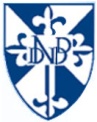 